§1062.  Partner's power to dissociate; wrongful dissociation1.  By express will.  A partner has the power to dissociate at any time, rightfully or wrongfully, by express will pursuant to section 1061, subsection 1.[PL 2005, c. 543, Pt. A, §2 (NEW).]2.  Wrongful dissociation.  A partner's dissociation is wrongful only if:A.  It is in breach of an express provision of the partnership agreement; or  [PL 2005, c. 543, Pt. A, §2 (NEW).]B.  In the case of a partnership for a definite term or particular undertaking, before the expiration of the term or the completion of the undertaking:(1)  The partner withdraws by express will, unless the withdrawal follows within 90 days after another partner's dissociation by death or otherwise under section 1061, subsections 6 to 10 or wrongful dissociation under this subsection;(2)  The partner is expelled by judicial determination under section 1061, subsection 5;(3)  The partner is dissociated by becoming a debtor in bankruptcy; or(4)  In the case of a partner who is not an individual, trust other than a business trust or estate, the partner is expelled or otherwise dissociated because the partner willfully dissolved or terminated.  [PL 2005, c. 543, Pt. A, §2 (NEW).][PL 2005, c. 543, Pt. A, §2 (NEW).]3.  Liability for wrongful dissociation.  A partner who wrongfully dissociates is liable to the partnership and to the other partners for damages caused by the dissociation.  The liability is in addition to any other obligation of the partner to the partnership or to the other partners.[PL 2005, c. 543, Pt. A, §2 (NEW).]SECTION HISTORYPL 2005, c. 543, §A2 (NEW). The State of Maine claims a copyright in its codified statutes. If you intend to republish this material, we require that you include the following disclaimer in your publication:All copyrights and other rights to statutory text are reserved by the State of Maine. The text included in this publication reflects changes made through the First Regular and First Special Session of the 131st Maine Legislature and is current through November 1. 2023
                    . The text is subject to change without notice. It is a version that has not been officially certified by the Secretary of State. Refer to the Maine Revised Statutes Annotated and supplements for certified text.
                The Office of the Revisor of Statutes also requests that you send us one copy of any statutory publication you may produce. Our goal is not to restrict publishing activity, but to keep track of who is publishing what, to identify any needless duplication and to preserve the State's copyright rights.PLEASE NOTE: The Revisor's Office cannot perform research for or provide legal advice or interpretation of Maine law to the public. If you need legal assistance, please contact a qualified attorney.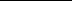 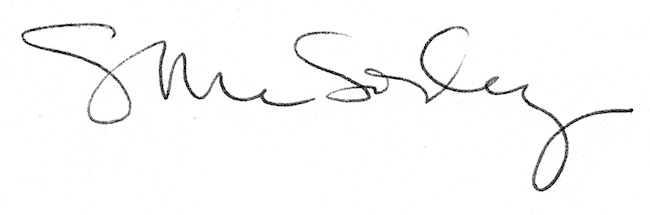 